Rehabilitation Science PhD Program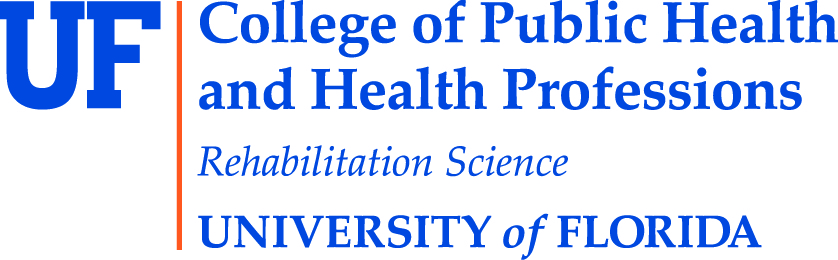 Establishing a PhD MinorWith the supervisory committee’s approval, a student may choose one or more minor fields. If one minor is chosen, the supervisory committee must include at least one Graduate Faculty member representing the student’s minor. The supervisory committee member representing the minor suggests 12 to 24 credits of courses numbered 5000 or higher as preparation for a qualifying examination. Competency in the minor is demonstrated by written examination by the minor academic unit, or by the oral qualifying examination.  See Graduate Catalog for additional details. Use this form as a guide and submit to the program coordinator, Laura Quintana (lauraq@phhp.ufl.edu; 352-273-6106) in order to establish a minor. Students must establish minor prior to qualifying examination.  Minor Information:Planned coursework: Student UFIDStudent Last NameStudent First NameCollege: Minor:Minor committee member: Minor committee member: Course PrefixCourse NumberCourse TitleCreditsMinor Committee Member Signature                                              Date                            Primary Mentor Signature                                                                       Date                            